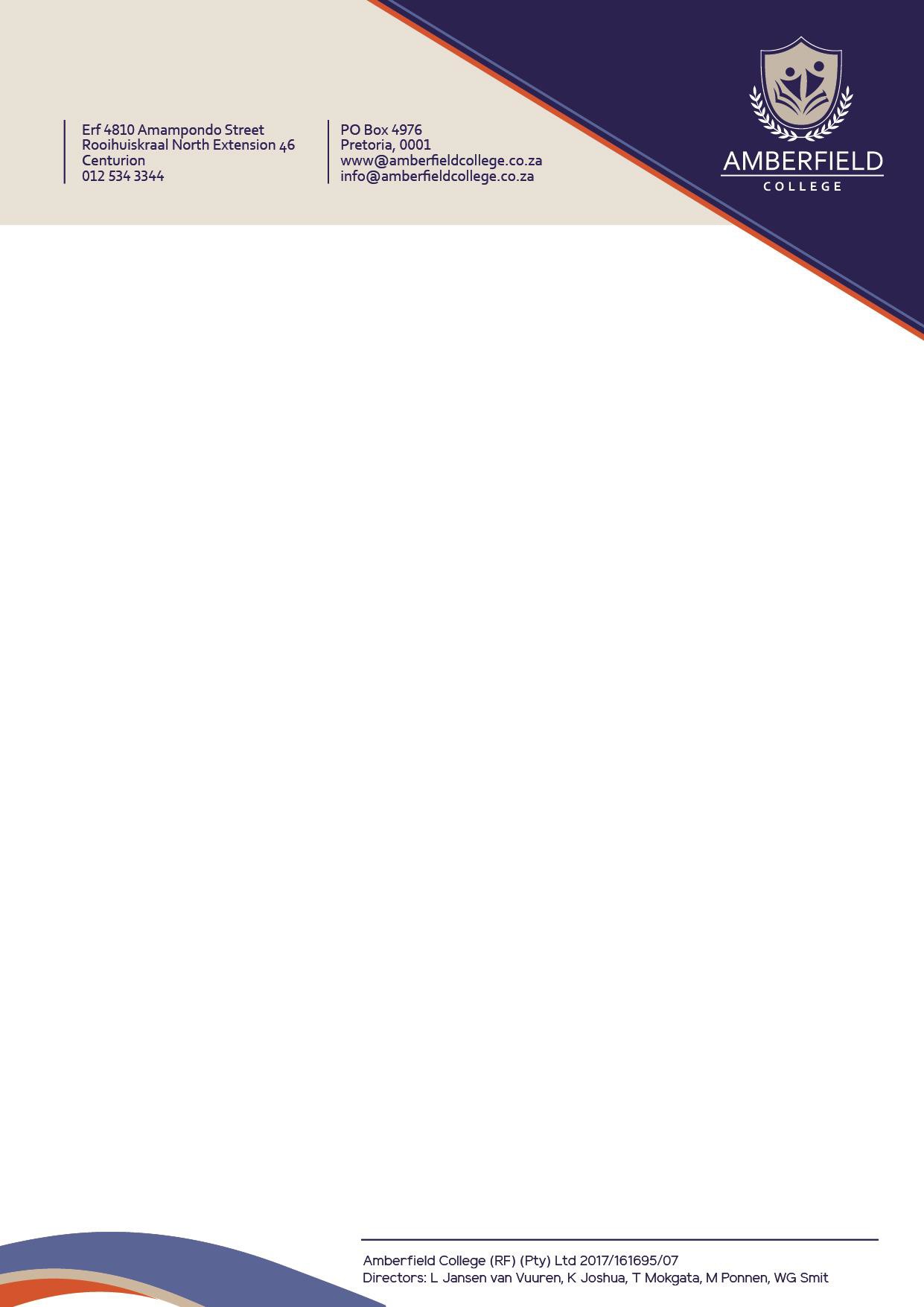 Pre-Primary School: Teacher’s Contact DetailsTeacherClass/ DesignationEmail AddressMrs L PretoriusPrincipallpretorius@amberfieldcollege.co.zaMs M RossouwGr RRR Teacher(Duckling class)mrossouw@amberfieldcollege.co.za Ms S MeyerGr RR/A (Groovy class)smeyer@amberfieldcollege.co.zaMs A NelGr RR/M (Safari class)amor@amberfieldcollege.co.zaMs N de VriesGr R/A (Ice-Cream class)ndevries@amberfieldcollege.co.zaMrs M MokwenaGr R/ M (Cars class)mmokwena@amberfieldcollege.co.zaMs B VictorGr R/B Teacher (Oceanclass)bvictor@amberfieldcollege.co.zaMrs R AmodGr R/E (Dinosaur class)ramod@amberfieldcollege.co.zaMs R FrobusGr R/R (Circus class)rfrobus@amberfieldcollege.co.za